Москва 129336,  улица Стартовая, д.27, корп. 3                                                     E-mail: 763@edu.mos.ru телефон:  (495) 474-90-60, факс:  (495) 474-90-60                                                   Адрес сайта: http://sch763sv-new.mskobr.ru/ОКПО 29161592, ОГРН 1147746986056, ИНН/КПП  7716783901/771601001     Анкетакандидата в члены Управляющего совета ГБОУ Школа №763 (ДУК)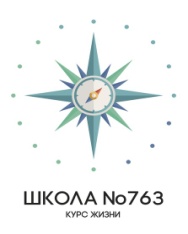 ДЕПАРТАМЕНТ  ОБРАЗОВАНИЯ  ГОРОДА МОСКВЫГОСУДАРСТВЕННОЕ БЮДЖЕТНОЕ ОБЩЕОБРАЗОВАТЕЛЬНОЕ  УЧРЕЖДЕНИЕ ГОРОДА МОСКВЫ«ШКОЛА № 763»ФИОШахова Наталья ДмитриевнаФотоДата рождения17.01.1987 г.Образование (наименование, год окончания, наличие ученой степени)Незаконченное высшее(  ННГУ им. Лобачевского )Место  работыДомохозяйкаДети (возраст, уровень обучения)Детей трое ( сыновья ) :                    2010 год ( ученик 1 класса ),  2012 год , 2015год рождения ( воспитанники ДУК  4 )О себеПо специальности экономист,  имею  стаж работы по дизайну интерьера. Моё хобби : провожу детские праздники для детей любого возраста.Занимаюсь рукоделием , свитдизайном,  моделирую и шью театральные костюмы для детских постановок в детском саду и школе, принимаю активное участие в совместных детско-родительских мероприятиях  в детском саду. Цели и задачи, которые ставит перед собой кандидат в члены Управляющего совета, как планирует их реализовывать, чем конкретно планирует заниматься в Управляющем совете в рамках своей компетенцииЦель : Обеспечение каждой семье  психолого-педагогической поддержки  в развитии и воспитании детей.Задачи :1.Приобщать родителей в педагогический процесс детского сада .     2.Повысить компетентность родителей , используя разнообразные формы педагогического процесса( семейные гостиные, клубы, мамина школа, литературные вечера, опытные экспериментальные лаборатории ,мастер-классы и т.д.)  Могу оказать   помощь :- В организации и проведении открытых мероприятий  с родителями и детьми.- Участие в оформлении предметно-развивающей среды в школе и детском саду  к детско-родительским мероприятиям .